Master Your Maths, Week 21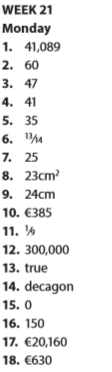 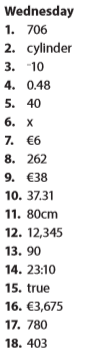 